Federation of Minster and Monkton   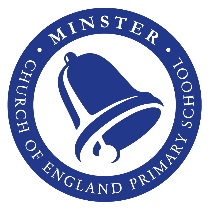 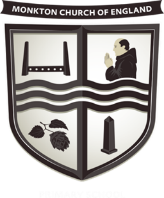 Church of England Primary Schools Menopause at Work PolicyLead Person: Chris MarstonPolicy Date: December 2022 Review Date: December 2025Signatures:_______________________                          	________________________Chair of Governors	                                                         Executive Headteacher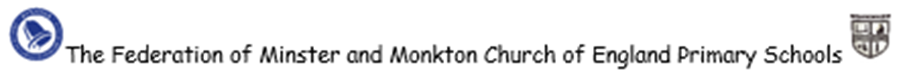 Introduction The menopause affects every woman (1). On average this happens between the ages of 45 and 55. When a woman begins the menopause before the age of 40 it is classed as Premature Ovarian Insufficiency (POI). There are more women in the workforce aged over 50 than ever before and the trend is for upward levels of labour force participation amongst this group. The majority of women experience symptoms that can affect their lives, including their work. Some women will experience debilitating symptoms and symptoms usually last 4-8 years. Therefore, it is very important that all women feel encouraged to speak with their Exec. Headteacher, Head of School or line manager, if they are experiencing menopausal symptoms, which require support. Action can then be taken to enable them to undertake their role with confidence and assurance. It is very important that support is offered to women where it is communicated or recognised that they are experiencing menopausal symptoms. This will help to reduce absenteeism and increase retention of highly skilled and experienced employees. It will also reduce risk of tribunal claims for sex and disability discrimination.Scope This policy is part of the school’s overall commitment to safety, wellbeing and duty of care to its employees. This school is committed to being inclusive and supportive of all its staff. This policy applies to all employees who are experiencing menopausal symptoms. It also provides a framework for managers to support employees throughout their menopause to enable them to improve their experience at work, ultimately helping them to remain at work.Policy aims  To offer help and support to any employee who is experiencing symptoms caused by the menopause, which is affecting their work.  To maintain a safe, healthy and productive workplace  Encourage an environment where employees feel comfortable discussing the effects of the menopause To educate all employees on what the menopause is and how it can affect women  To provide Exec. Headteachers and Heads of School with advice on how to help and support employee’s experiencing the menopause  To provide support to ensure the employee remains at work and absence is kept to a minimum because the correct support is providedRelevant legislation  Health and Safety at Work Act 1974 - places a duty on the employer to protect the health, safety and welfare at work of all their employees  Equality Act 2010- sex and disability discriminationThis could also include transgender menDefinition The menopause is defined as a biological state in a woman’s life that occurs when she stops menstruating and reaches the end of her natural reproductive life. Once the woman has not had a period for a year, this is classed as being menopausal. The time leading up to the menopause, when a woman may experience menopausal symptoms is known as the perimenopause. This can last for years before the menopause. The time after the menopause has occurred (when she has had her last period) is known as the postmenopause.During the perimenopause and menopause the levels of oestrogen and progesterone change significantly and this can cause a whole host of physical and psychological symptoms. Research has found that there is no uniform experience so judgements regarding how an employee should be behaving, should not be based on the employer’s personal experience.Symptoms Symptoms can affect physical and mental health. In some women they will only last a few months, for others it could be years. The average length of time is four years. Some symptoms are listed below but there are many more. Physical:  Hot flushes – causing the face, neck and chest to turn red and sweaty. Some women will experience being drenched with sweat, which soaks through the clothing. Hot flushes can also cause dizziness, light-headedness and even heart palpitations  Night sweats  Sleep disruption – as a result of other symptoms  Fatigue  Headaches  Joint pain  Heavy periods Mental/psychological symptoms:  Difficulty concentrating  Mood changes  Anxiety  Depression  Poor memory  Reduced confidence  Panic attacks  Irritability  Reduced ability to multi-taskAll of the above can lead to time off work and/or a negative effect on a woman’s performance at work. A woman experiencing any of these symptoms who is not receiving any support is likely to have little control over how the symptoms impact on her work and life. Additionally, women can find some of the symptoms embarrassing and not feel able to perform their role as they may be expected e.g. sudden hot flushes which cause heavy sweating, or frequent memory loss, could mean a female employee loses confidence or experiences heightened anxiety.Symptoms can have a significant impact on attendance and performance. Where a woman is unaware that her symptoms are a result of the menopause or is reluctant to share her experiences with her employer, the impact on work can be wrongly dealt with as a performance issue. Being an approachable, open and supportive employer can help to address this and provide support that could help to alleviate the impact the symptoms the woman is experiencing. It is more often the psychological symptoms that affect a woman’s ability to work the most. Employees responsibilities Employees undergoing the menopause It is expected that employees will:  Find out about the menopause from available sources.  Seek medical advice from their GP where necessary.  Be honest in conversations with Exec. Headteacher/Head of School or Line Manager/occupational health and HR, especially where an employee feels that their symptoms are affecting their performance and/or attendance.  Be willing to discuss and/or implement practical needs to improve their experience at work.  Look after their own health e.g. getting enough rest, eating well and regular exercise.Work colleagues It is expected that employees will:  Look out for the health and wellbeing of colleagues, be sensitive in any approaches made to enquire about issues or raise issues sensitively with the Exec Headteacher/Head of School/Line Manager.  Respect adjustments put in place for others.  Be considerate, understanding and respectfulExec. Headteacher/Head of School responsibilities It is expected that the Exec. Headteacher and Head of School will:  Encourage an approachable, supportive environment, which encourages employees to be confident about raising any issues they may be experiencing.  Manage all disclosures with professionalism, sensitivity and confidentiality – the employee will need to agree to other colleagues being made aware.  Decide on and implement reasonable adjustments to support the employee.  Be mindful that all employees and their experiences are different, so a one size fits all approach is unlikely to be successful.  Be mindful that not all employees will want to discuss their menopause symptoms or even be open about going through the menopause. In these cases the school will respect that decision and consider what support could be offered generally. Monitor employee absence in line with the school’s absence management policy and procedure. Employees experiencing menopausal (including perimenopausal) symptoms will be considered as if the symptoms were related to a disability, for absence procedure purposes. Menopause related absence will be recorded separately, where it is known to be menopause related.  Ensure that performance and capability procedures do not discriminate against female staff members experiencing the menopauseProcedure Where an employee has approached the Exec Headteacher or Head of School/Line Manager to discuss the impact their menopausal symptoms are having, or a situation has arisen where it is clear a conversation is required with an employee the Exec. Headteacher or Head of School/Line Manager should:  Read this policy in preparation  Arrange an informal meeting to discuss the employee’s situation and decide what action can be taken, and any suggestions from the employee. The meeting should be held in an appropriate location to maintain confidentiality. At the meeting the employee and Exec Headteacher/Head of School/Line Manager should: Agree together what action can be taken and how the employee can be best supported. This is most easily recorded by using an action plan Record any adjustments and actions on the action plan. Ensure completion or review dates are assigned to any actions. Subsequently, where completion or review dates cannot be met ensure the employee is informed of this and kept up to date on progress. Conduct a risk assessment to identify risks and implement appropriate control measures. The risk assessment will need to consider the specific needs of the individual in question and include (but not limited to) assessing;  Existing symptoms  Temperature and ventilation  Access to a quiet space  Access to toilet facilities  Access to drinking water  Level of workplace stress  Review of workload and work activity  Consideration of flexible working adjustments Record and implement any reasonable adjustments identified on the risk assessment. These can be recorded on the action plan so that the actions are all in one place.  Ensure the action plan and risk assessment are reviewed every term or more frequently where required (e.g. if new symptoms arise).  Schedule a follow up meeting one month after the initial meeting takes place to ensure the employee is being supported successfully.  Schedule future meetings to ensure agreed reviews take place.Where adjustments are not successful or if symptoms develop/change and require other adjustments the Exec Headteacher/Head of School/Line Manager can:  Make a referral to occupational health, having already discussed this with the employee and implement any recommendations where reasonably practicable.  Keep the action plan up to date and under review.Support Often women do not realise that their symptoms are related to the menopause (or perimenopause) and therefore may not talk about it and subsequently do not ask for help. Or they are aware but do not want to talk about it because they feel they will not be supported or understood, due to lack of awareness from colleagues or managers. Women who frequently experience symptoms are more likely to feel less engaged at work, experience job dissatisfaction and therefore their performance may decrease, or they may appear less committed. It is important that where this is recognised, support is offered as if it is left unchecked it could lead to the woman’s attendance dropping or leaving her job, which leads to a negative outcome for the woman and for the school as her employer. Where the school is aware support is needed:  Arrange an informal meeting with the employee(s) to establish what support would help them and follow the procedure outlined above.  Offer the employee the advice which can be found on the Faculty of Occupational website to help them consider what they can do to reduce the impact of their symptoms.  Consider improving ventilation in the work environment to alleviate hot flushes.  Suggest the employee works to understand their hot flush triggers, this could be hot drinks or food - and avoids them, where possible, just before presentations or times of known heightened anxiety.  Provide access to a rest room and/or a quiet place to work where required, to help with hot flushes or poor concentration.  Advice on how to access counselling or mindfulness programmes to assist with anxiety or panic attacks.  Explore using relaxation techniques to help reduce the impact of symptoms.  Where possible, consider work allocation to assist with poor concentration.  Ensure there is adequate access to toilets.  Arrange for storage space to be available should the employee need to store a change of clothing.  Arrange, where viable, for the employee (teaching staff) to be supported by a colleague who can take over should they need to leave the class. Also see general support below. General support which can be offered regardless of whether or not symptoms are known:  Consider all flexible working requests sensitively – it may help the employee to start later where they are not sleeping well.  Referral to the School’s Occupational Health provider for further information and ways to support.  Have a number of desk fans readily available for employees to use should they need them.  Provide easy access to drinking water.  Allocate a room as a rest room for employees (Staff room).  Access to notebooks/reminder systems (paper or electronic) to aid with memory loss – e.g. a school secretary/receptionist may find it helps to write down what incoming calls they’ve taken and what action is required.  Raise awareness of symptoms of the menopause through sharing this policy with all managers and staff.  Raise awareness of how employee assistance programmes can be accessed e.g kent.ac.uk.  Be aware that whilst this policy is going to apply in the main to female employees, male employees may also be affected. Either by: a partner who is currently going through the menopause. Their sleep may be disturbed if their partner is unable to sleep well at night. This may cause them to be sleep deprived and feel that they are unable to concentrate properly or perform in their role as they were. a colleague who is going through the menopause and they are not sure how to deal with it or how to offer help.External support  Occupational Health  NCC’s Health, Safety and Wellbeing Team  Read the guidance on menopause and the workplace on the Faculty of Occupational Medicine website.  Read the guidelines on diagnosis and management of menopause on the National Institute for Health and Care Excellence website.  Where the employee’s menopause experience is linked to symptoms of a mental health condition, visit the Remploy website.  Visit the Menopause and me website.  For support with early menopause, visit the Daisy Network website.  Read information on the Healthtalk.org website.  Read information on the Women’s Health Concern website.  Read information on The Menopause Exchange website.Data protection When an employee informs the Exec. Headteacher, Head of School/Line Manager that they need support because they are going through the menopause, any data collected in relation to this will be processed in accordance with the school’s data protection policy. Data collected will be held securely and accessed by, and disclosed to, individuals only for the purposes of supporting the employee and ensuring the organisation remains a safe place to work in. Inappropriate access or disclosure of employee data constitutes a data breach and should be reported in accordance with the school's data protection policy immediately. It may also constitute a disciplinary offence, which will be dealt with under the school's disciplinary procedure.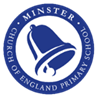  Minster Church of England Primary School 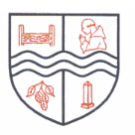  Monkton Church of England Primary School Nurturing Foundations, Flourishing With God Compassion, Courage, Justice Jesus said, ‘Go and do the same.’ Rooted in our Christian Foundations, we nurture, respect and value each individual, in the loving community of our village school. Through our holistic development of both character and curriculum, our children learn and flourish. From little seeds we grow: caring for God’s world, building lifelong foundations and striving for a just and harmonious society. Our school has compassion at its heart, which inspires us to be people of courage, who care for ourselves, stand with others and seek justice as we grow and discover the world around us. By knowing each individual, our learning environment is shaped to encourage creativity, promote challenge through our learning values and nurture spirituality, ensuring all thrive. The Mustard Seed Matthew 13:31-32 English Standard Version Anglicised (ESVUK) The Parable of the Good Samaritan Luke 10:25-37 English Standard Version (ESV) Christian Foundations Christian Foundations Creation   Justice   Love   Forgiveness   Peace Compassion   Courage   Justice As a Federation, we are passionate about every individual flourishing, so that they can be nurtured and develop as well-rounded children, living life in all its fullness. Every policy is written with our Christian Vision and Foundations in mind. As a Federation, we are passionate about every individual flourishing, so that they can be nurtured and develop as well-rounded children, living life in all its fullness. Every policy is written with our Christian Vision and Foundations in mind. 